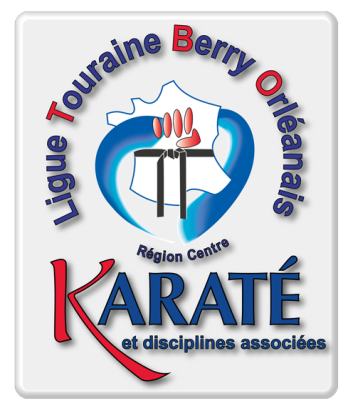 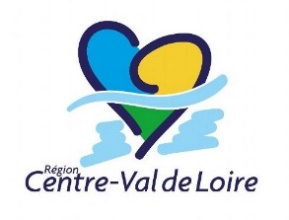 STAGESELF DEFENSE FEMININE NON VIOLENTE.Sous la direction de  HADA BOUZID -GHEZIEL.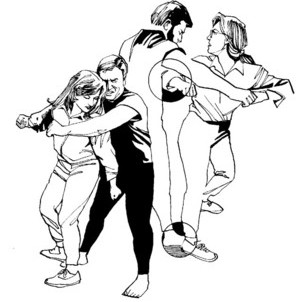 	                          Formatrice   -  Diplômée  d’étatSamedi 06 février 2016Stage: gratuit et organisé par la ligue TBOMatin: 10H00 à 12H00.-Pour les formateurs diplômés de la self défense féminine non violente.                        -Initiation à partir de la ceinture marron.Après-midi: 14H00 à 16H00.        	  -Initiation tous Public.La Tenue : 1 Bas de Kimono ou Survêtement, T Short, et une bouteille d’eau.Lieu: DOJO Salle des Arts Martiaux (Complexe sportif des Grands près)
Rue Geoffroy Martel
41100 VendômeRenseignements : Chantal MARMION n°0681200690